REQUERIMENTO Nº 1165/2018Requer informações da Administração Municipal acerca de recolhimento de animais de grande porte, no município de Santa Bárbara d´Oeste.Senhor Presidente,Senhores Vereadores, CONSIDERANDO que, este vereador através deste requerimento solicita do Poder Executivo e setor responsável informações quanto à aplicação da Lei Municipal 3426 de 16 de outubro de 2012 que “Dispõe sobre o Estatuto de Defesa, Controle e Proteção dos Animais no Município de Santa Bárbara d´Oeste e dá outras providências”;CONSIDERANDO que a referida Lei autoriza, através de fiscalização, a aplicação de penalidades de multas a autores de maus tratos e abandono de animais.CONSIDERANDO ainda que sabemos que nosso Município conta hoje com uma população de aproximadamente 200.000 (duzentos mil) habitantes, motivo esse então a necessidade, que haja uma fiscalização mais rígida e eficaz; CONSIDERANDO que, recentemente este vereador tem recebido diversas reclamações sobre cavalos que estão percorrendo o município, ou seja, cada dia esses animais estão em um bairro diferente, isso indica que estão transitando livremente pelas vias colocando em risco a vida da população, podendo ocasionar acidentes fatais.CONSIDERANDO por fim que, conforme relato de diversos munícipes, os mesmos já entraram em contato com diversos setores na administração pública, porem, sempre os informam que não é a competência deles para retirar esses animais das vias publica; REQUEIRO que, nos termos do Art. 10, Inciso X, da Lei Orgânica do município de Santa Bárbara d’Oeste, combinado com o Art. 63, Inciso IX, do mesmo diploma legal, seja oficiado o Excelentíssimo Senhor Prefeito Municipal para que encaminhe a esta Casa de Leis as seguintes informações: 1º) O Centro de Controle de Zoonoses  disponibiliza um local para acolher esses animais de grande porte?2º) Sendo a resposta negativa, justifique o motivo; 3º) Sendo positiva, informar o local;  4º) Como deve proceder o munícipe no caso como esse de encontrar o animal em vias publicas? Qual é o setor competente para contatar e sanar o problema? Informar endereço e telefone; 5º) No passado o Centro de Controle de Zoonozes disponibilizava um local para acolher esses animais de grande porte, por qual motivo hoje não disponibiliza mais? 6º) É possível a Administração Público voltar a disponibilizar um local para acolhimento desses animais de grande porte? Sendo a resposta negativa, justifique, sendo positiva, qual a previsão para disponibilizar o local, e qual o local?7º) É possível a Administração Público realizar o recolhimentos desses animais de grande porte, e após o recolhimento contatar o proprietário, visando a prevenção de acidentes? 8º) Sendo a resposta negativa, justifique? 9º) Com relação aos portões no Centro de Zoonozes já foi realizada a manutenção no local? 10º) Qual o número atual de funcionários atuantes na fiscalização de denúncias de maus tratos e abandono de animais no Município?Plenário “Dr. Tancredo Neves”, em 30 de agosto de 2018.JESUS VENDEDOR-Vereador / Vice Presidente-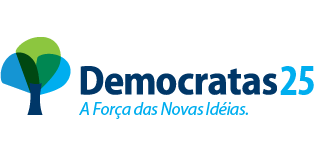 